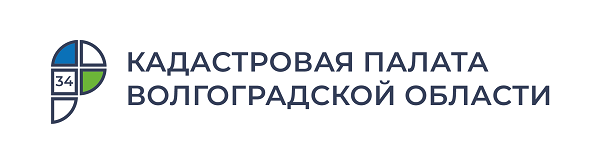 Кадастровая палата разъясняет волгоградцам, как снять с кадастрового учета разрушенный домЭксперты Кадастровой палаты рассказали, почему это необходимо сделатьНередко встречаются ситуации, при которых гражданин или юридическое лицо владеет объектом недвижимости (например, здание, сооружение), который полностью или частично разрушен и эксплуатация его невозможна. Фактически объект прекратил свое существование. Однако, поскольку запись об объекте недвижимости и о праве собственности на него содержится в Едином государственном реестре недвижимости (ЕГРН), то собственник разрушенной недвижимости обязан нести бремя содержания, принадлежащего ему имущества и, в том числе, уплачивать налоги.Кадастровая палата по Волгоградской области напоминает жителям региона порядок снятия с кадастрового учета объекта капитального строительства (ОКС). Когда возникает необходимость прекратить право на частное домовладение, например, в связи с гибелью или уничтожением здания, сооружения, объекта незавершенного строительства в результате стихийного бедствия, сноса, пожара, или иной чрезвычайной ситуации, то эта необходимость, в первую очередь обусловлена тем, что до момента регистрации прекращения права на такой ОКС будут начисляться налоги. Процедура снятия с кадастрового учета проводится только в случае фактического необратимого прекращения существования недвижимости.Документами, необходимыми для снятия объекта недвижимости с государственного кадастрового учета являются – заявление о снятии объекта с государственного кадастрового учета и акт обследования.Для оформления акта обследования заинтересованному лицу необходимо заключить договор с кадастровым инженером – специалистом, обладающим квалификационным аттестатом и являющимся членом саморегулируемой организации.В акте обследования кадастровый инженер констатирует факт гибели, уничтожения конкретного объекта недвижимости с обязательным указанием кадастрового номера. Для снятия утраченного объекта недвижимости необходимо подать соответствующее заявление в МФЦ при личном обращении или через сайт Росреестра при электронном взаимодействии (потребуется электронно-цифровая подпись), предъявив при этом необходимые документы. Обратиться с заявлением может собственник объекта, собственник земельного участка, на котором он был расположен, либо законный представитель.Процедуру снятия с кадастрового учета можно считать завершенной только после того, как заявителю будет выдана выписка из ЕГРН, свидетельствующая о том, что объект недвижимости больше не числится в государственном кадастре недвижимости.Государственная пошлина и иная плата за снятие объекта капитального строительства с кадастрового учета не взимается.Не следует откладывать в «долгий ящик» снятие с учета объекта недвижимости, так как это позволит избежать расходов в отношении уже не существующего ОКС.Ответственный за взаимодействие Кадастровой палатыпо Волгоградской области со средствами массовой информации                                                                Елена Золотарева 